MINUTES FROM THE PATIENT REPRESENTATION GROUP MEETINGMONDAY 9TH MARCH 2015 at 6:30pmPresentRichard Dean		richard_dean8@btinternet.comDr A S Suri		avtar.suri@walsall.nhs.ukLisa Parkes		lisa.parkes@walsall.nhs.ukDavid Lawrence		yorathdude@live.co.ukMichael Price		mikeprice5454@yahoo.co.ukMahesh Pancholi	Joan NichollsPravinchandra Patel	Welcome and IntroductionsRichard welcomed the group members and thanked them for attending. ApologiesApologies were received from Glenys Davis, John Davis, Lisa Price, Ellen Jones, Abdul Meah, Ian Mason and Sylvia Smith.Notes and Actions from previous meetingThe minutes of the last meeting were circulated via email to all that attended. Joan does not have email so will collect a copy of these minutes directly from the surgery.Feedback from the PPG ChairThere is the Pinfold Health Fair on 20th March -  Pinfold Health Centre will be informing patients of the services available to them.The new PRG Liaison Group have met twice so farOne member from most PPGs across Walsall are invited to attend to represent the PPGs. CCG members also attend (x3) but they may not be allowed to vote on anything. Currently only 10 surgeries are represented.CCGs can reach out to patients’ opinions via PPG representations. PPGs have the power to stop new services, stop new buildings, propose new buildings and services etc.Although the funding for PPGs will come to an end in April 2015, it will still be a contractual requirement for GP surgeries to have one, or at least try their best to have one, from April.The first meeting outlined the role of PRGs. They can signpost patients to services they need. PRG members will need basic training before they can take on this role.The second meeting listed the draft roles and functions of the PRG Liaison Group, which can also be used for the surgery PPGThe third meeting, to be held on 24th March, will list the roles and functions in more detail.Patient Participation Enhanced Service – Reporting TemplateThe priority areas and Action plans were discussed. Richard will sign it off when completed.During the discussion, the suggestion of finding out how many patients use the Pharmacy First scheme was raised. Particularly when we are open, comparing to when we are closed. Patients using the service when we are closed may help to reduce the number of A&E attendances.Dr Suri would like Richard to have his own stamp to use for PPG matters, to make it more official. The stamp is to include ‘Richard Dean, PPG Chair, Birchills Health Centre….and telephone number’Family and Friends TestIt was suggested that maybe the surgery could send emails to patients if they don’t respond to text messages. Some people, especially of the older generations, do not like modern technology.Maintaining Quality and managing GP’s workloadSome GPs are feeling pressurised and not enjoying their job anymore and they feel they are unable to provide their patients with the care they need. The GPs workload is increasing.GPs accept their core contract – seeing ill patients, taking history, advising management, examining, sending for further tests etc. However, Consultants are discharging patients back to their GP after one visit and asking the GP to prescribe medication and provide follow up. The GPs want Consultants to provide follow up and monitor the patients until they are stable.If patients DNA a hospital appointment, for a valid reason, they are still discharged and the GP has to re-refer the patient, which costs even more money. Patients may want an assessment for a wheelchair, a note to excuse them from school due to illness or their passport application counter-signing. This all adds to the GP’s workload.GPs are also being asked to provide other services that used to be done at the hospital i.e.  monitoring diabetic patients but GPs are not receiving any extra money for this that would have been given to the hospital for providing this follow up.GPs will say no to these services, also due to the patient safety aspect. Unless they have the necessary skills and knowledge then GPs don’t want to take on this extra work. GPs are also being asked to do home visits for patients aged over 75 to provide a full care plan. There is a shortage of 4000 GPs and 9000 Nurses in the UK at present.Active Patient and Public Involvement at the Centre of eHealth InnovationRichard will be attending this meeting on 18th March and feedback to the group in the next PPG meeting. Walsall Health and Well-Being Board are currently targeting Obesity in children (promoting healthy living, diet and exercise) and Alcohol and will review this in 1 year.Epilepsy and World Epilepsy DayThe WHO declared that 26th March is World Epilepsy Day.On the Epilepsy Action website, Walsall CCG had announced that they were going to have written plans in place for Epilepsy in 2014/15 but there has been no clinical lead appointed yet. However, GPs have Epilepsy QOF targets that they use which gives the patients the follow up needed on an annual basis. There is no need for an actual Epilepsy care plan at present. The Neurology department at the Manor does not have the sufficient staff to provide a high level of care. The one consultant only works part time and there is one full-time epilepsy nurse specialist.Any Other BusinessMinor Surgery			The new joint injection clinics should be promoted on the website (along with out other new services such as family planning – coil fittings).It was asked if skin tag removals could be available on the NHS again.Prescribing Budget		Birchills Health Centre has the lowest prescribing budget for the number of patients on the register.Advertising the PPG		The PRG notices should be added to the surgery-made notice board as patients are more likely to read them rather than the mass-produced posters.The TV in reception could be used to advertise the PPG – Ravi to look into this. The TV could be used to target certain patient groups at certain times, i.e. baby clinic.To look at getting the posters done in different languages to target more patients.Practice Website		Needs more publications available for the patients to download and print. It was suggested that the PPG could develop a newsletter and make this available on the website also.Frequency of Meetings		It was suggested that the PPG meetings be held bi-monthly in order for us to provide a better service.Meeting Preparation		Richard to copy reports of meetings that he has attended prior to each meeting so members can read them and only a brief summary from Richard is required.Health & Social Care Budget	Walsall may be a candidate for this after the next election.Walsall Alliance			From April, numerous GPs will be bidding for services so they can provide them directly for patients.ActionsTo send the minutes of the meeting as soon as they are availableRavi to look at setting up the TV for advertisingPPG poster to be added to the surgery-made notice boardRichard to have his personal stamp for PPG purposesGlossaryWHO				World Health OrganisationThe next meeting will be held in May 2015.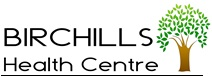 BIRCHILLS HEALTH CENTRE23-37 Old BirchillsWalsallDr A.S. Suri & PartnersWest MidlandsWS2 8QHDr Rebecca SURITel: (01922) 614896Dr Anuradha MUNIYAPPAFax: (01922) 621876birchillshcadmin@walsall.nhs.uk / www.birchillshc.co.ukbirchillshcadmin@walsall.nhs.uk / www.birchillshc.co.uk